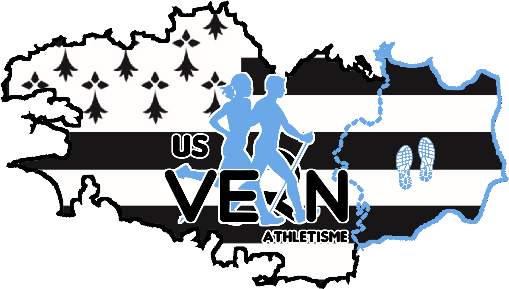 US Vern Athlétisme– Saison 2023-2024Questionnaire de santé « QS – SPORT »Ce questionnaire de santé permet de savoir si vous devez fournir un certificat médical pour renouveler votre licence/adhésion sportive.Prénom, Nom de l’adhérent : …………………………………………………………………..Date et lieu de naissance : ………………… à ………………………………….Activité sportive pratiquée : …………………………….Je soussigné,	, atteste avoir renseigné le questionnaire de santé QS-SPORT Cerfa N°15699*01 et avoir répondu par la négative à l’ensemble des questions.Date et signatureRépondez aux questions suivantes par OUI ou par NON*OUINONDurant les 12 derniers moisDurant les 12 derniers moisDurant les 12 derniers mois1) Un membre de votre famille est-il décédé subitement d’une cause cardiaque ou inexpliquée ?2) Avez-vous ressenti une douleur dans la poitrine, des palpitations, un essoufflement inhabituel ou un malaise ?3) Avez-vous eu un épisode de respiration sifflante (asthme) ?4) Avez-vous eu une perte de connaissance ?5) Si vous avez arrêté le sport pendant 30 jours ou plus pour des raisons de santé, avez-vous reprissans l’accord d’un médecin ?6) Avez-vous débuté un traitement médical de longue durée (hors contraception et désensibilisation aux allergies) ?A ce jourA ce jourA ce jour7) Ressentez-vous une douleur, un manque de force ou une raideur suite à un problème osseux, articulaire ou musculaire (fracture, entorse, luxation, déchirure, tendinite, etc…) survenu durant les 12 derniers mois ?8) Votre pratique sportive est-elle interrompue pour des raisons de santé ?9) Pensez-vous avoir besoin d’un avis médical pour poursuivre votre pratique sportive ?*NB : Les réponses formulées relèvent de la seule responsabilité du licencié.*NB : Les réponses formulées relèvent de la seule responsabilité du licencié.*NB : Les réponses formulées relèvent de la seule responsabilité du licencié.Si vous avez répondu NON à toutes les questions :Si vous avez répondu NON à toutes les questions :Si vous avez répondu NON à toutes les questions :Pas de certificat médical à fournir. Simplement attestez, selon les modalités prévues par la fédération, avoir réponduNON à toutes les questions lors de la demande de renouvellement de la licence.Pas de certificat médical à fournir. Simplement attestez, selon les modalités prévues par la fédération, avoir réponduNON à toutes les questions lors de la demande de renouvellement de la licence.Pas de certificat médical à fournir. Simplement attestez, selon les modalités prévues par la fédération, avoir réponduNON à toutes les questions lors de la demande de renouvellement de la licence.Si vous avez répondu OUI à une ou plusieurs questions :Si vous avez répondu OUI à une ou plusieurs questions :Si vous avez répondu OUI à une ou plusieurs questions :Certificat médical à fournir. Consultez un médecin et présentez-lui ce questionnaire renseigné.Certificat médical à fournir. Consultez un médecin et présentez-lui ce questionnaire renseigné.Certificat médical à fournir. Consultez un médecin et présentez-lui ce questionnaire renseigné.